PROGRAMA DE RESIDÊNCIA EM ÁREA PROFISSIONAL DA SAÚDE EM ENFERMAGEM OBSTÉTRICA E EM ÁREA MULTIPROFISSIONAL DA SAÚDE EM SAÚDE MENTAL, URGÊNCIA/TRAUMA, REABILITAÇÃO FÍSICA, INTENSIVISMO E SAÚDE DA FAMÍLIA E COMUNIDADE RETIFICAÇÃO AO EDITAL Nº 01 DE 31 DE JANEIRO DE 2020, REFERENTE AO PROCESSO SELETIVO DO PROGRAMA DE RESIDÊNCIA EM ÁREA PROFISSIONAL DA SAÚDE – COREMU VILHENA Nº 01/2020A COMISSÃO DE RESIDÊNCIA MULTIPROFISSIONAL - COREMU da Faculdade de Educação e Cultura de Vilhena, em conjunto com a Secretaria Municipal de Saúde de Vilhena, no uso de suas atribuições legais, por intermédio da DESPERTAR TREINAMENTO E DESENVOLVIMENTO DE PESSOAS, torna público a Retificação nº 2  do EDITAL DO SELETIVO DO PROGRAMA DE RESIDÊNCIA EM ÁREA PROFISSIONAL DA SAÚDE – COREMU VILHENA Nº 01/2020, referente ao Certame para provimento de vagas:NO ITEM 1 DO PREÂMBULO ONDE SE LÊ:Demais informações sobre o Programa ou Processo Seletivo podem ser obtidas através dos endereços de e-mail coremu@unescnet.br.LEIA-SE:Demais informações sobre o Programa ou Processo Seletivo podem ser obtidas através dos endereços de e-mail despertartreinamentodp@gmail.com Demais informações permanecem inalteradas.Vilhena/RO, 03 de fevereiro de 2020.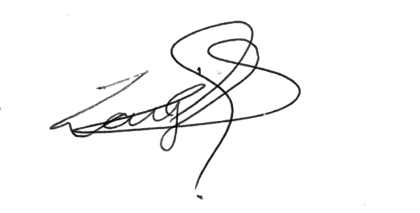 DESPERTAR TREINAMENTO E DESENVOLVIMENTO DE PESSOASCNPJ 32.042.039/0001-68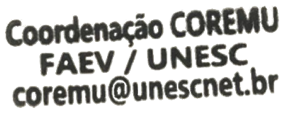 Conferido por: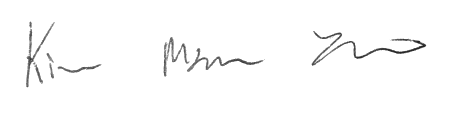 Prof. Kim Mansur YanoCoordenador COREMU/FAEV